Qualifications/Training Certificates, Accreditations and Members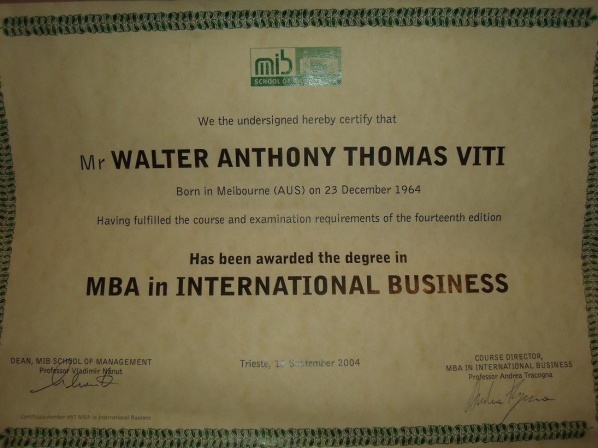 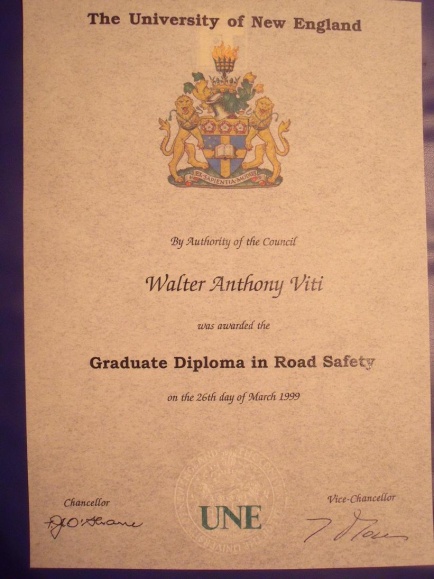 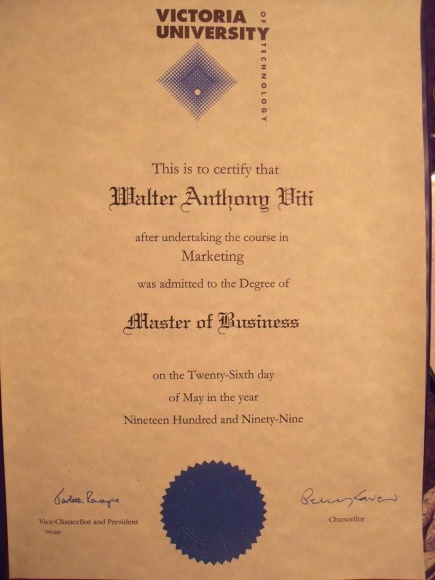 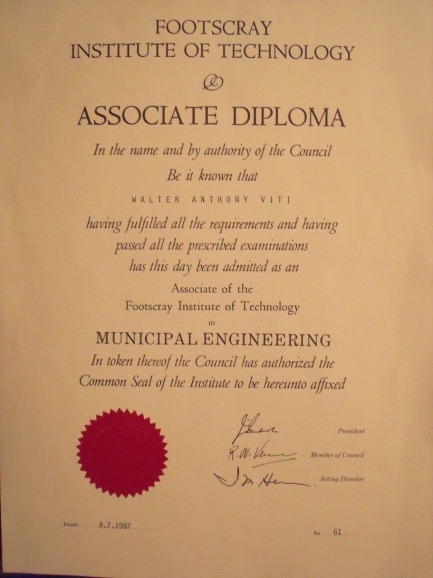 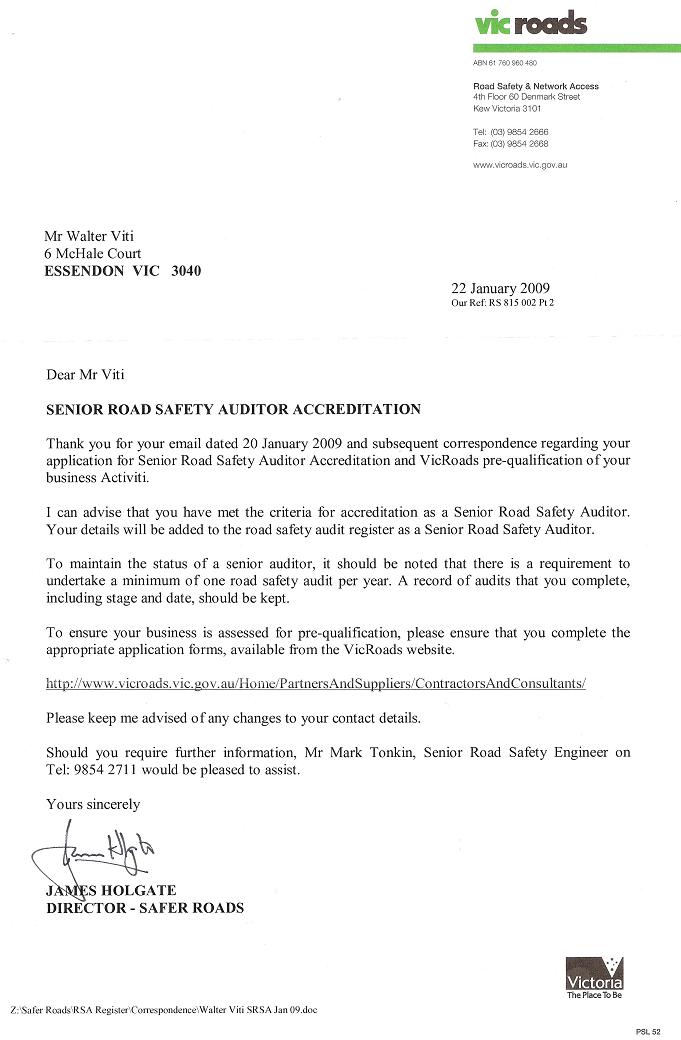 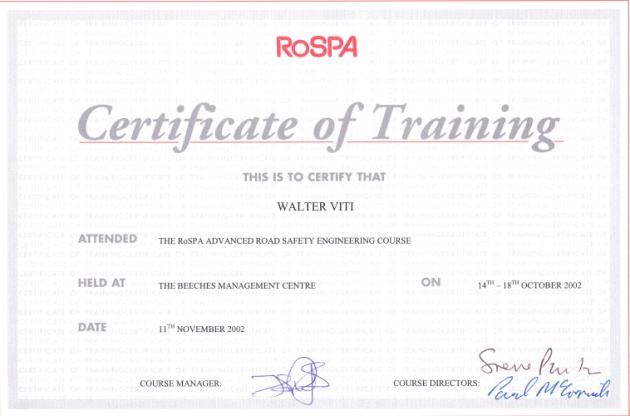 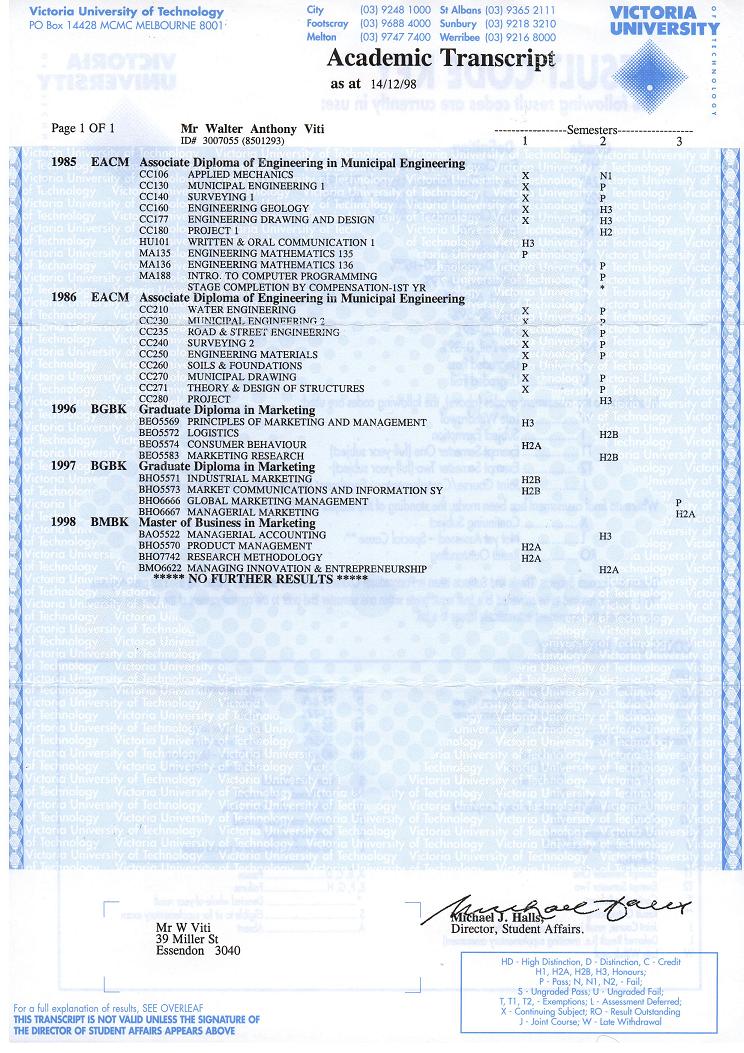 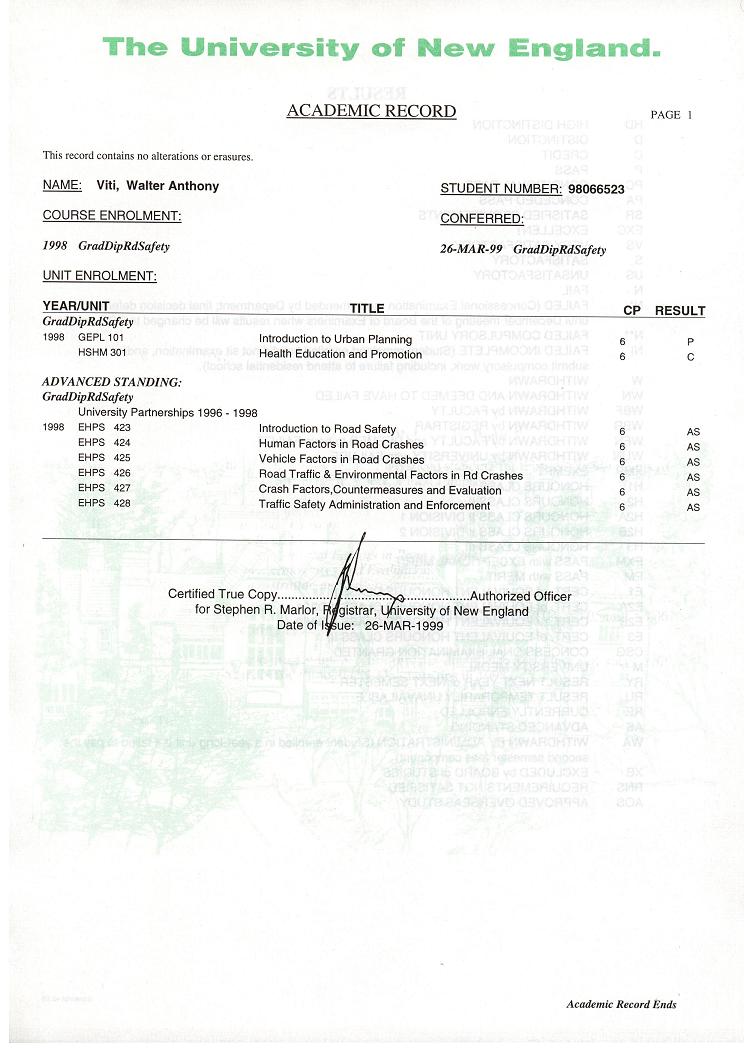 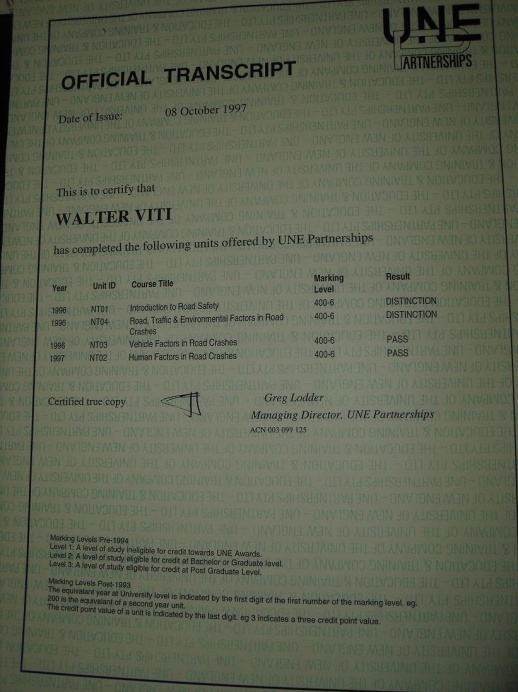 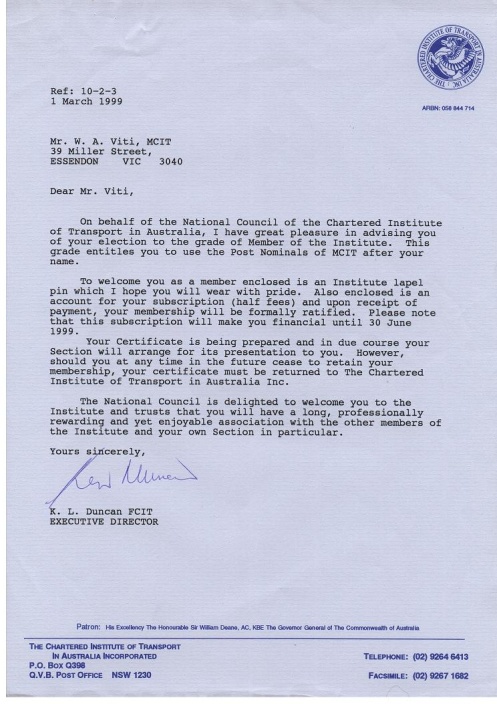 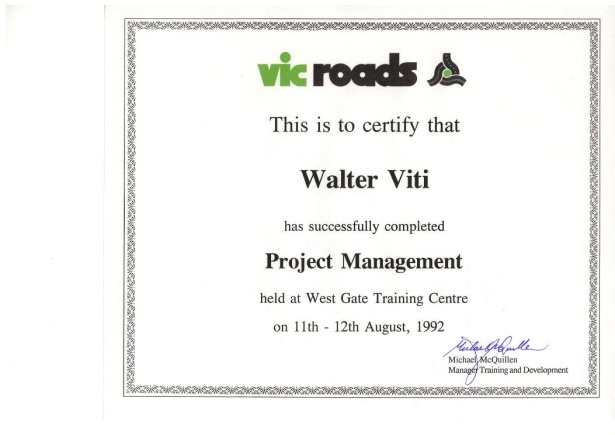 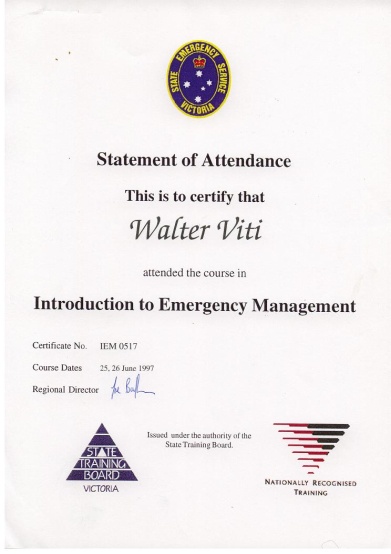 